Guidance for Public Liturgies on
Sunday/Weekday Mass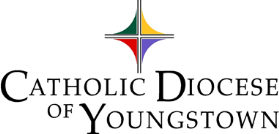 Return of Holy Communion from the ChaliceMay 2022After consultation with appropriate medical professionals, Bishop David Bonnar is granting permission to return the practice of offering the Precious Blood of the Lord at Mass during Holy Communion beginning on the Solemnity of Pentecost Sunday, June 5, 2022, for all parishes within the Diocese of Youngstown.  To the best of their ability, each parish should return to offering both species at all Sunday celebrations of the Eucharist, and if possible, at other celebrations of the Eucharist when it can be done with reverence and dignity.General Considerations before June 5, 2022Priests/Pastoral Associates/Liturgical Coordinators should review the Norms for the Distribution and Reception of Holy Communion Under Both Kinds in the Diocese of the United States of America.  (cf.  The Roman Missal). A gathering of Extraordinary Ministers of Holy Communion should take place to refamiliarize themselves with the procedures for distributing the Precious Blood including proper wiping and turning of the chalice.Priests/Pastoral Associates/Liturgical Coordinators should remain cognizant and respectful of any apprehension or uneasiness by individual Extraordinary Ministers of Holy Communion to distribute the Precious Blood at this time.Presiders should be aware and respect an Extraordinary Minister of the Eucharist who might be hesitant to receive from the chalice during Mass.  It is suggested to consider assigning only those ministers comfortable receiving the Precious Blood to minister the chalice in order to maintain a greater sign value to the gathered community.Intinction:  While the practice of intinction is referenced in the General Instruction of the Roman Missal (#284-287) and the Norms for the Distribution and Reception of Holy Communion Under Both Kinds in the Diocese of the United States of America (#49-50) it is not the preferred way of receiving the Precious Blood and is not to be the normative way for the distribution of the Precious Blood within the Diocese.  Furthermore, distribution of Holy Communion by intinction is reserved only to the priest.It is expected that general reception of the Precious Blood from the chalice by the faithful will be minimal at the outset, however the return of this action to our liturgical celebrations is an essential element to our worship.Priests/Pastoral Associates/Liturgical Coordinators should remind the faithful that it remains an option to receive from the chalice.  The act of receiving Holy Communion is an act of faith.  The person makes this act of faith in the total presence of the Lord whether in receiving Holy Communion under one form or under both kinds.  (#14-15 Norms for the Distribution of Holy Communion Under Both Kinds).Sample Bulletin/Pulpit Announcements through June 5, 2022Pulpit AnnouncementAfter consultation with appropriate medical professionals, Bishop Bonnar is granting permission to return the practice of offering the Precious Blood of the Lord at Mass during Holy Communion beginning on the Solemnity of Pentecost Sunday, June 5, 2022.  Please remember that receiving from the chalice at Communion time remains an option.  See today’s bulletin for more information.Bulletin Announcement #1After consultation with appropriate medical professionals, Bishop Bonnar is granting permission to return the practice of offering the Precious Blood of the Lord at Mass during Holy Communion beginning on the Solemnity of Pentecost Sunday, June 5, 2022.  The General Instruction of the Roman Missal states: “Holy Communion has a fuller form as a sign when it takes place under both kinds.  For in this form the sign of the Eucharistic banquet is more clearly evident.” (#281).  Beginning on June 5, 2022, the Solemnity of Pentecost Sunday, (Name of Parish) will return to offering the Precious Blood at Communion time for those who desire to receive.  Please remember that reception of the Precious Blood of the Lord remains an option.  The act of receiving Holy Communion is an act of faith.  The person makes this act of faith in the total presence of the Lord whether in receiving Holy Communion under one form or under both kinds.  (#14-15 Norms for the Distribution of Holy Communion Under Both Kinds).Bulletin Announcement #2The Norms for the Distribution and Reception of Holy Communion Under Both Kinds states: "by reason of sign value, sharing in both Eucharistic species reflects more fully the sacred realities that the Liturgy signifies.” (#11).  The practice of offering the Precious Blood of the Lord at Mass during Holy Communion will return on the Solemnity of Pentecost Sunday, June 5, 2022.  This decision was made after consulting with the appropriate medical professionals.  Please remember that reception of the Precious Blood of the Lord remains an option.  The act of receiving Holy Communion is an act of faith.  The person makes this act of faith in the total presence of the Lord whether in receiving Holy Communion under one form or under both kinds.  (#14-15 Norms for the Distribution of Holy Communion Under Both Kinds).  See today’s bulletin insert about receiving the Precious Blood from the chalice.Bulletin Announcement #3  --  Solemnity of Pentecost SundayThis weekend we return the practice of offering the Precious Blood of the Lord at Communion time.  As we celebrate the bestowal of the Holy Spirit upon the disciples and the Church, we recall “from the first days of the Church’s celebration of the Eucharist, Holy Communion consisted of the Lord’s command to ‘take and eat…take and drink’” (#17 Norms for the Distribution of Holy Communion Under Both Kinds).  Reception of the Precious Blood from the chalice is available to those who desire to receive in this way.  Please remember that the reception of the Precious Blood of the Lord remains an option.  The act of receiving Holy Communion is an act of faith.  The person makes this act of faith in the total presence of the Lord whether in receiving Holy Communion under one form or under both kinds.  (#14-15 Norms for the Distribution of Holy Communion Under Both Kinds).Bulletin Announcement #4  --  Solemnity of the Most Holy TrinityThis weekend as we celebrate the Solemnity of the Most Holy Trinity we recall the fullness of God – Father, Son, and Spirit.  Last weekend we returned the practice of offering the Precious Blood of the Lord.  The General Instruction of the Roman Missal states that "Holy Communion has a fuller form as a sign when it takes place under both kinds." (#281).  Reception of the Precious Blood from the chalice is available to those who desire to receive in this way.  Please remember that the reception of the Precious Blood of the Lord remains an option.  The act of receiving Holy Communion is an act of faith.  The person makes this act of faith in the total presence of the Lord whether in receiving Holy Communion under one form or under both kinds.  (#14-15 Norms for the Distribution of Holy Communion Under Both Kinds).